  В рамках РА «Дорога в школу» родительской  общественностью    школы и мебельным  цехом «КсюАрт»  двум учащимся из социально-незащищенных слоев населения оказана материальная помощь в виде школьно-письменных принадлежностей на общую сумму  55 000 тенге.  Напоминаем, благотворительная акция продолжается. По всем вопросам можно обратиться в общественный штаб.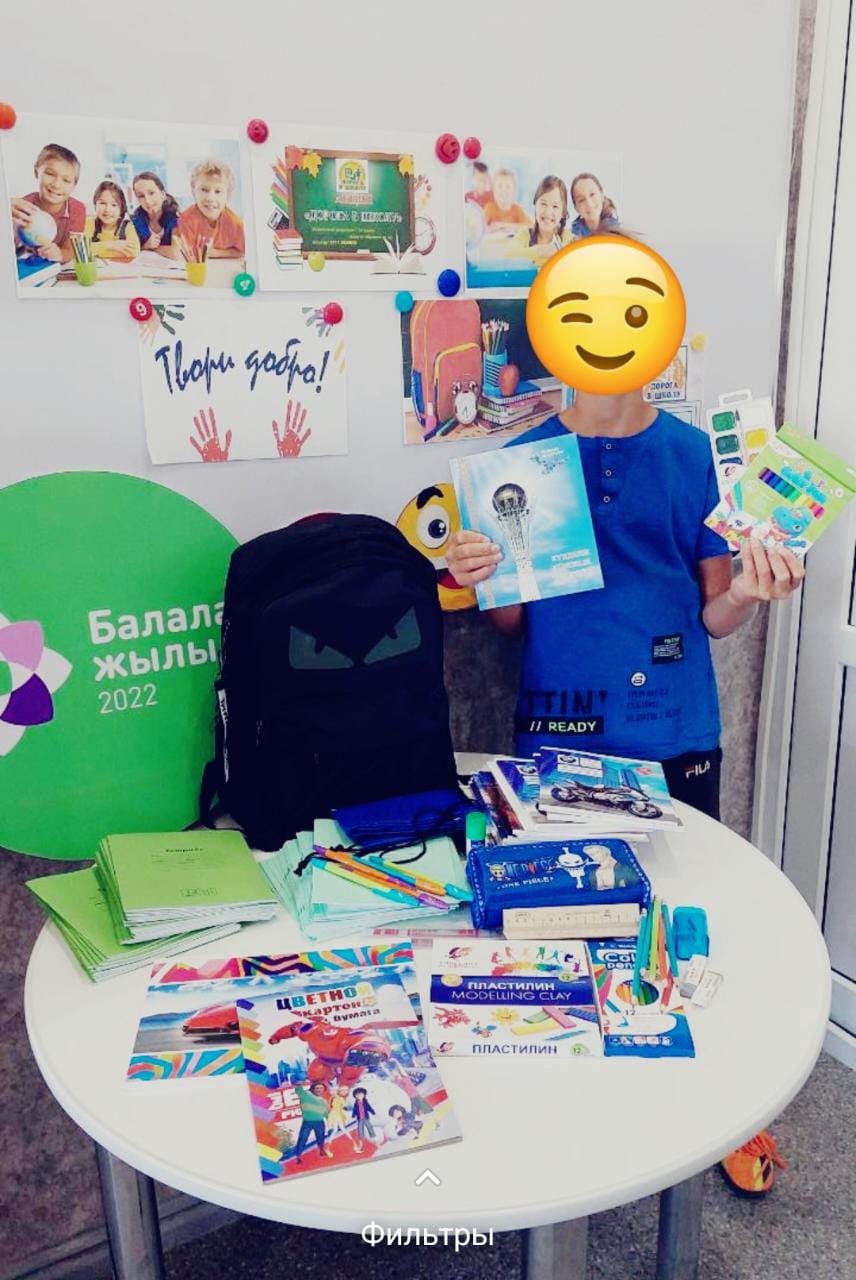 